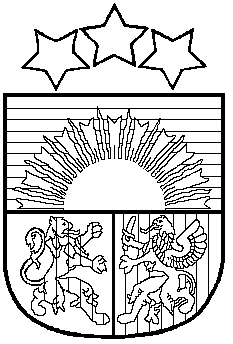 LATVIJAS REPUBLIKAPRIEKULES NOVADA PAŠVALDĪBAS DOMEReģistrācijas Nr. , Saules iela 1, Priekule, Priekules novads, LV-3434, tālrunis , e-pasts: dome@priekulesnovads.lvAPSTIPRINĀTI                                                                                        ar Priekules novada pašvaldībasdomes 25.05.2017. lēmumu Nr.233(27.punkts)SAISTOŠIE NOTEIKUMI Priekules novadā2017.gada 25.maijā 							                    Nr.17/5Grozījumi Priekules novada pašvaldības domes 2017.gada 23.februāra saistošajos noteikumos Nr.17/2 „Priekules novada pašvaldības nolikums”  Izdoti saskaņā ar likuma „Par          	      pašvaldībām” 21.panta pirmās  daļas 1.punktu un 24.pantuIzdarīt Priekules novada pašvaldības domes 2017.gada 23.februāra saistošajos noteikumos Nr.17/2 „Priekules novada pašvaldības nolikums” šādus grozījumus:Papildināt noteikumus ar I. nodaļu šādā redakcijā:“I. Vispārīgais jautājums”“1. Saistošie noteikumi nosaka Priekules novada pašvaldības (turpmāk – pašvaldība) pārvaldes organizāciju, lēmumu pieņemšanas kārtību, iedzīvotāju tiesības un pienākumus vietējā pārvaldē, kā arī citus pašvaldības darba organizācijas jautājumus”.Aizstāt pirmās nodaļas ciparu “I” ar ciparu “II.” attiecīgi mainot nākamo nodaļu numerāciju, aiz cipariem liekot punktu.Svītrot noteikumu 1.punktu.Aizstāt 11.punktā skaitli “11.11” ar skaitli “11.10” attiecīgi mainot nākamo 11.punkta apakšpunktu numerāciju.Aizstāt 19.12.apakšpunktā vārdu “komisiju” ar vārdu “komisija”.Izteikt 21.punktu šādā redakcijā: “21. Ar domes priekšsēdētāja, priekšsēdētāja vietnieka vai izpilddirektora rīkojumu uz noteiktu laiku vai konkrēta mērķa sasniegšanai, vai noteiktu uzdevumu izpildei var tikt izveidotas īslaicīgas komisijas un darba grupas. Izveidotās komisijas un darba grupas kompetence tiek noteikta dokumentā, ar kuru tā tiek izveidota.”Izteikt 22.19.punktu šādā redakcijā: “22.19. ārkārtas gadījumos tiesīgs izdot rīkojumus par jautājumiem, kas ir domes kompetencē, apstiprinot tos tuvākajā domes sēdē;”Izteikt noteikumu 24.6.apakšpunktu šādā redakcijā: “24.6. organizē, kontrolē un atbild par pretkorupcijas pasākumu plānu izstrādi un ieviešanu pašvaldībā;”Papildināt noteikumu 25.1.apakšpunktu aiz vārda “darbiniekus” ar vārdiem “(izņemot pedagogus, ja normatīvajos aktos nav noteikts citādi)”Papildināt noteikumus ar 25.13.apakšpunktu šādā redakcijā: “25.13. īsteno pārraudzības un kontroles funkcijas pār novada pārvaldēm un pārvalžu vadītājiem”.Izteikt noteikumu III nodaļas nosaukumu šādā redakcijā:“IV. Domes pastāvīgo komiteju kompetence, to darba organizācija un nodrošinājums”Svītrot 29.punktu.Svītrot 32.punktu.Svītrot 34.punktu.Papildināt noteikumu 38.punktu aiz vārda “sēdi.” ar tekstu šādā redakcijā: “Kopīgā komiteju sēde var notikt, ja tajā piedalās vairāk kā puse no katras komitejas locekļiem. Lēmumu pieņem ar klātesošo komiteju locekļu balsu vairākumu. Balsīm sadaloties līdzīgi, izšķirošā ir tās komitejas priekšsēdētāja balss, kurš vada kopīgo komiteju sēdi.” Izteikt noteikumu 40.6.punktu šādā redakcijā: “40.6. sagatavo izsniegšanai komiteju lēmumus;”Svītrot 59.punktu.Aizstāt noteikumu 71.punktā vārdus “citiem pašvaldības iedzīvotājiem” ar vārdiem “citām personām” un papildinot šo punktu ar tekstu šādā redakcijā: “neveicot personu datu apstrādi, ja tas nav nepieciešams saskaņā ar normatīvajiem aktiem.”Svītrot 93.punktu.Papildināt noteikumu 107.punktu aiz vārda “novada” ar vārdu “pašvaldības”.Aizstāt X. nodaļas nosaukumā vārdu “jautājumi” ar vārdu “jautājums”.Saistošie noteikumi stājas spēkā nākamajā dienā pēc to parakstīšanas.Pašvaldības domes priekšsēdētāja					V.JablonskaPASKAIDROJUMA RAKSTSGrozījumi Priekules novada pašvaldības domes 2017.gada 23.februāra saistošajos noteikumos Nr.17/2 „Priekules novada pašvaldības nolikums”Pašvaldības domes priekšsēdētāja					Vija JablonskaPaskaidrojuma raksta sadaļasNorādāmā informācija1. Īss projekta satura izklāstsAtbilstoši likuma „Par pašvaldībām” 24.panta pirmajai daļai pašvaldības nolikums ir saistošie noteikumi, kas nosaka pašvaldības pārvaldes organizāciju, lēmumu pieņemšanas kārtību, iedzīvotāju tiesības un pienākumus vietējā pārvaldē, kā arī citus pašvaldības darba organizācijas jautājumus.2. Projekta nepieciešamības pamatojumsDomes pilnvarojums izstrādāt saistošos noteikumus par pašvaldības nolikumu izriet no likuma 24.panta ceturtās daļas noteikumiem, kā arī no likuma 21.panta pirmās daļas 1.punktā noteiktā, ka dome ir tiesīga apstiprināt pašvaldības nolikumu (attiecīgi arī apstiprināt nolikuma grozījumus). Lai saistošie noteikumu nebūtu pretrunā ar citiem tiesību aktiem, atsevišķas saistošo noteikumu normas nepieciešams precizēt vai svītrot. Nepieciešams veikt redakcionālus labojumus, kas nemaina saistošos noteikumus pēc būtības.3. Informācija par plānoto projekta ietekmi uz pašvaldības budžetuSaistošo noteikumu projekta īstenošana neietekmē pašvaldības budžetu.4. Informācija par plānoto projekta ietekmi uz uzņēmējdarbības vidi pašvaldības teritorijāSaistošo noteikumu grozījumu projekts šo jomu neskar.5. Informācija par administratīvajām procedūrāmSaistošo noteikumu grozījumu projekts šo jomu neskar. 6. Informācija par konsultācijām ar privātpersonāmSaistošo noteikumu izstrādē nav nepieciešama konsultēšanās ar privātpersonām, jo tie neskar sabiedrības intereses.